
Allegato 01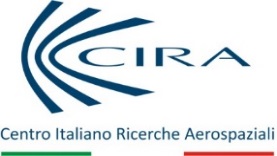 DOMANDA DI ADESIONE MANIFESTAZIONE DI INTERESSE per“Servizio di manutenzione specialistica per valvole e fornitura di relative parti di ricambio per il sistema di vuoto della facility SCIROCCO-PWT”CIG n°Z5E318E468Il SOTTOSCRITTO	___________________________________________________________NATO a __________________ IL _________________________________________________RESIDENTE a______________________ IN VIA/PIAZZA ____________________________IN QUALITA’ DI ______________________________________________________________DELLA SOCIETA’ _____________________________________________________________CODICE FISCALE/PARTITA IVA _______________________________________________SEDE LEGALE (via, n. civico – Città e CAP)_________________________________________TELEFONO___________________FAX_____________ PEC____________________quale soggetto proponente la presente manifestazione di interesse, consapevole della responsabilità penale cui può andare incontro in caso di dichiarazioni mendaci, ai sensi e per gli effetti dell’art. 76 del D.P.R. 28 dicembre 2000, n. 445,DICHIARAdi manifestare l’interesse per la procedura volta all’affidamento del “SERVIZIO DI MANUTENZIONE SPECIALISTICA PER VALVOLE E FORNITURA DI RELATIVE PARTI DI RICAMBIO PER IL SISTEMA DI VUOTO DELLA FACILITY SCIROCCO-PWT” così come dettagliato nel relativo avviso	ALLEGA	Dichiarazione del possesso dei requisiti di carattere generale di cui all’art. 80 del D. Lgs. 50/2016;		Copia conforme certificazione ISO 9001:2015;	Dichiarazione comprovante l’esperienza maturata;	Dichiarazione attestante la capacità di esecuzione della fornitura e dei servizi;Dichiarazione di iscrizione al Registro delle Imprese.Data ____________ 										    Il Dichiarante						______________________						Firmata digitalmente